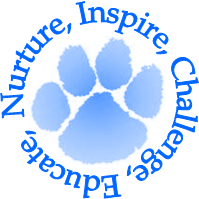 Please Join Us for 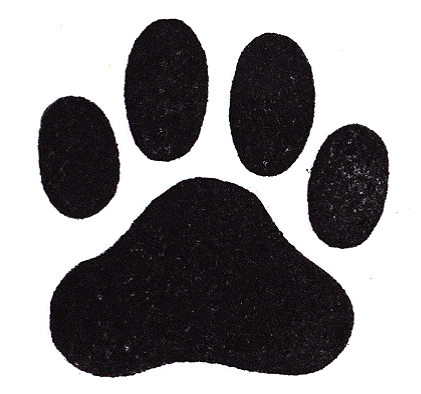 Partners with Pizza!Silver Hill Horace Mann Charter School invites you to a “Partners with Pizza” meet and greet to help us spread the word about our English Language Learner Program! We appreciate that you are a partner with us in helping your child be successful in his/her school programs, and want to know what we can do to make it even better! Friends and family with children who will be in grades kindergarten through grade 5 and would like information about Silver Hill are also welcome!We will have Jillian Herbert, our English Language Learners teacher, Andy Vargas, Haverhill City Councilman, and Victoria Torres a special Silver Hill friend  at the meeting to answer your questions. Lottery applications will be available.Wednesday, October 26, 2016 ??6:00pm ** Childcare will be provided**Silver Hill Library Yes, I will attend Partners with Pizza night.I need childcare for _______ children. ***So we can get an idea of the amount of refreshments to provide, please let us know the number of adults and children who will be attending.We will be having _______________adults attendWe will be having _______________children attendPLEASE SEND THIS BACK TO SCHOOL NO LATER THAN MONDAY, OCTOBER 24.Hope to see you there Por favor    Unirse con nosotros paraSocios con Pizza!Silver Hill Horace Mann Charter School le invita a una reunión "Socios con Pizza" para ayudar el movimiento a tener mas alumnos ELL en nuestro programa de educacion.  Apreciamos que usted es un socio con nosotros en ayudar a su hijo para tener éxito en sus programas escolares  y queremos saber qué podemos hacer para que sea aún mejor! Amigos y familia con niños que estarán en los grados de kindergarten hasta el grado 5 y quieren recibir informaciones sobre Silver Hill también son invitados!  Tendremos Ashley Bock, nuestro maestro de ensenar del Idioma Inglés, y Graciela / Isabel en la reunión para responder a sus preguntas. Aplicaciones de loterías estarán disponibles. Jueves, 23 de octubre 201418:00**Jardin infantil esta disponible**Silver Hill Library (libreria)   Sí, asistiré la noche de Socios con Pizza.  Necesito servicios de guardería para _______  niños.  *** Para que podemos tener una idea de la cantidad de refrigerios para proporcionar, por favor háganos saber el número de adultos y niños que van a asistir .Vamos a tener _______________adults asistenVamos a tener _______________children asistenPOR FAVOR ENVIAR ESTE informo A LA ESCUELA no más tarde que el lunes 20 de octubre.Espero verlos allí ☺